Planning the Transition to the 2014 GED Test:  Program Planning ToolResources for GED 2014 professional development in Minnesota:  http://abe.mpls.k12.mn.us/ged_2014_2DOK Levels 1 – 3 are assessed on the 2014 GED test.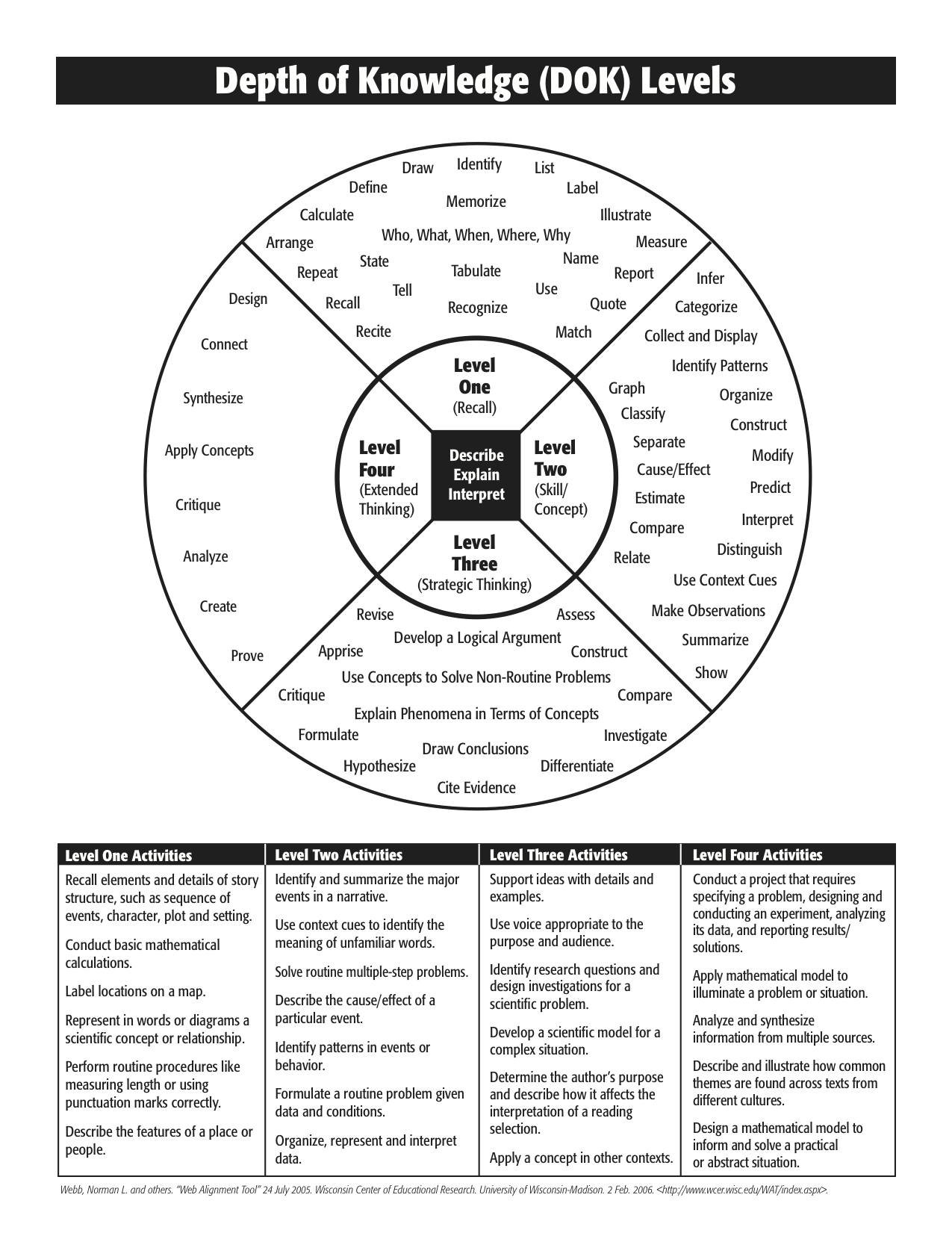 What do learners need to be able to do to pass the 2014 GED test?What steps does my program need to take to ensure that learners are ready for the 2014 GED test?What steps does my program need to take to ensure that learners are ready for the 2014 GED test?What steps does my program need to take to ensure that learners are ready for the 2014 GED test?Spring 2013Summer 2013Fall 2013Read and understand complex documents up to 900 words in length, including workplace documents, non-fiction (especially social studies) and fiction.Write a constructed response in which they read two selections, state which point has a stronger argument, and cite evidence from the readings to support their thesis.Solve complex math problems in which number sense, algebra, geometry, and data analysis skills and knowledge will be included in the same item. Solve problems involving higher-level algebraic skills, including linear equations, slope, linear inequalities, quadratic equations, and polynomials. Understand content-rich science and social studies readings and apply the science and social studies practices in academic and daily life settings.Have the digital literacy skills needed for the GED test.Key Instructional Shifts What implications will the 2014 GED test have on your…What implications will the 2014 GED test have on your…What implications will the 2014 GED test have on your…Staffing and PDCourse OfferingsCurriculum and MaterialsExplicit instruction of higher-order thinking and problem solving skillsMore integration of the content areas Evidence-based writing in response to reading passages will replace the 5-paragraph essay Teaching basic concepts in social studies and science using content-rich materials and activitiesIntroducing content and higher level math concepts at all levelsShift from a focus on math rules to a deeper understanding of key conceptsGreater emphasis on algebraic thinking and problem solvingIntegration of digital literacy skills into instructionProgram planning objectives related to the GED testWhat steps does my program need to take to meet this objective?What steps does my program need to take to meet this objective?What steps does my program need to take to meet this objective?Spring 2013Summer 2013Fall 2013Market the ending of the 2002 GED test.Market the 2014 GED test.Advise learners which test to take.Find information about local Pearson VUE test centers or become a Pearson VUE testing center.Obtain GED practice tests.Official GED practice tests available from GED Testing Service.